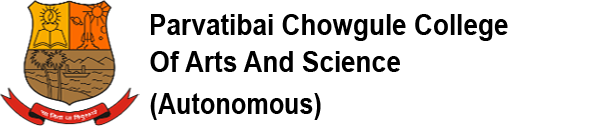 STAFF & STUDENTSAll are hereby informed that the matter related to issue of library books has been sorted out.  Staff and students can now visit the library for their requirement of books.March 26, 2021                                                                     Dr.SHAILA R.GHANTI								       Offg.Principal